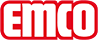 emco Bauemco DIPLOMAT Premium z vložkom MAXIMUS 522 TLS P Maximustip522 TLS P Maximusobremenitevnormalno do močnonosilni profiliz močnega aluminija s protihrupno izolacijo na spodnji strani. Profili so v področju taktilnega sistema vodenja položeni izmenjaje v dveh višinah.ca. Višina (mm)22Opozorilo glede višineDejanska višina vložka je lahko zaradi uporabnega sloja za ca. 2 mm višja.nastopna ploskevStilni vložek Maximus je iz visoko kakovostnega taftan velurja; odlikuje ga kakovosten izgled.standarden razmik med profili ca. (mm)3 , distančnik iz gumebarveantracit 80.02bež dessiniert 81.05siva 80.03črna dessiniert 81.01črna 80.01povezavaz navojno palicogarancijaGarancijski pogoji so na voljo na spletni povezavi:Material z rebrasto zgornjo površino100 % PA 6 (poliamid)Barvna obstojnost proti svetlobi ISO 105 BO2dobro 5-6Barvna obstojnost proti drgnjenju ISO 105 X12dobro 5Barvna obstojnost proti vodi ISO 105 E01dobro 5izmereŠirina predpražnika:.........................mm (dolžina palice)Globina palice:.........................mm (smer hoje)kontaktMEDI-A-NORM D.O.O. · CESTA V MESTNI LOG 28 · 1000 LJUBLJANA · Slovenija · Tel. (+386) 51 435 159 · info@emco.si · www.emco-bau.com